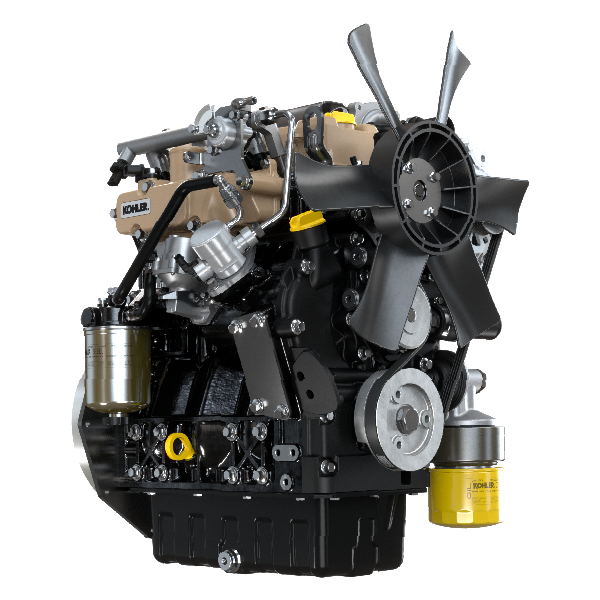 Informations sur les pannesInformations utiles sur les pannesCe chapitre contient des informations concernant les pannes susceptibles de se produire lors de l'utilisation du moteur, leurs causes et les solutions possibles Tab. 5.2 .Dans certains cas, pour éviter des dégâts supplémentaire, il est nécessaire d'éteindre immédiatement le moteur Tab. 5.1 .
5.15.2
Si les solutions proposées dans le Tab.  5.2  , pour les pannes pouvant se produire, ne permettent pas de résoudre le problème, contacter un atelier autorisé KOHLER .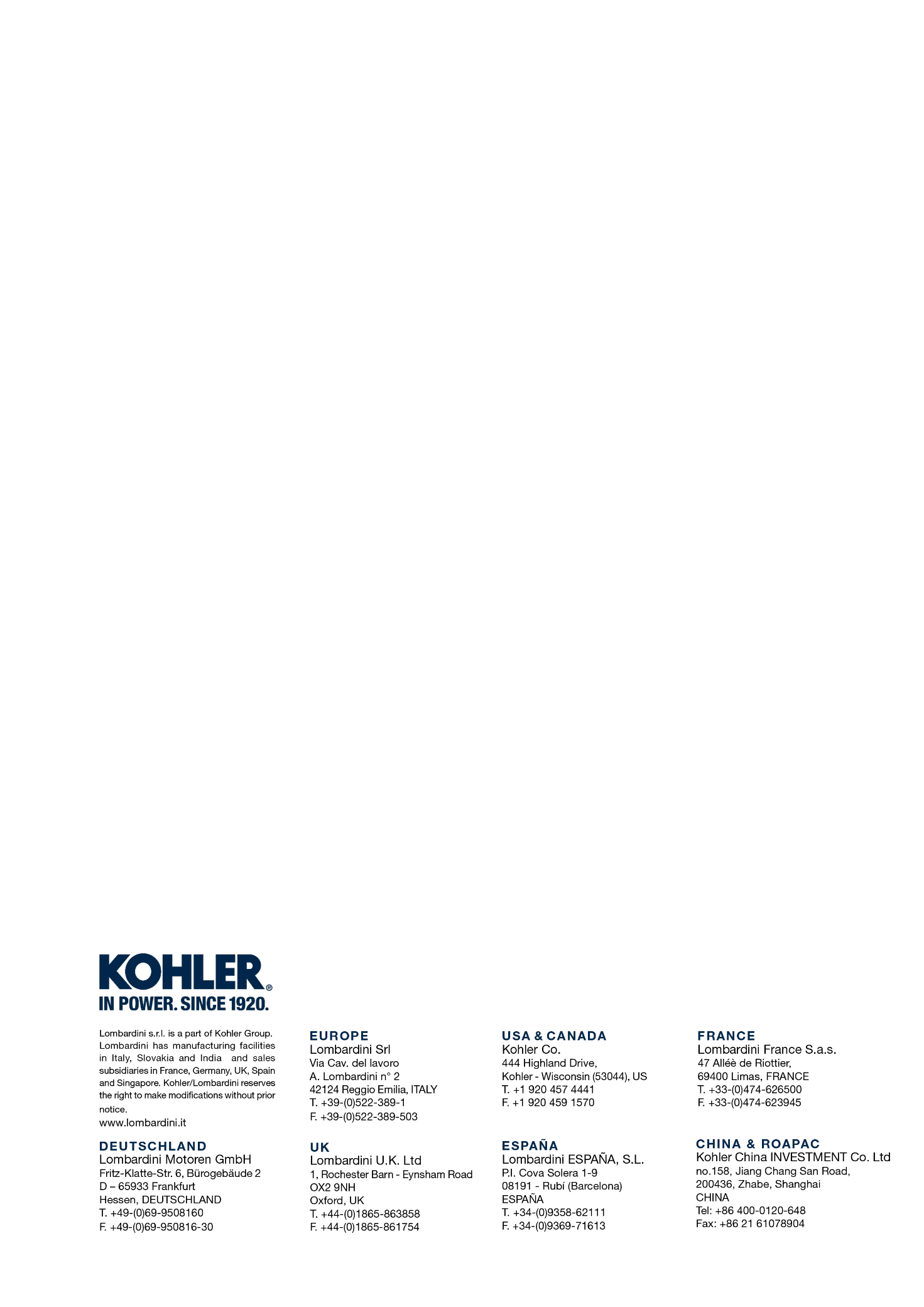 Informations sur les pannesManuel utilisation et entretien KSD 1403 (Rev. 00.1)KSD1403LE MOTEUR DOIT ÊTRE IMMÉDIATEMENT ÉTEINT QUANDLE MOTEUR DOIT ÊTRE IMMÉDIATEMENT ÉTEINT QUAND1Allumage du témoin rouge2Le témoin de la pression de l'huile s'allume pendant le fonctionnement3Les tours du moteur augmentent et diminuent tout à coup4On entend un bruit inhabituel et/ou soudaino5La couleur des gaz d'échappement devient tout à coup sombreoINCONVÉNIENTSCAUSE PROBABLESOLUTIONAllumage du témoin jauneECU moteur a relevé une anomalie de fonctionnementS'adresser aux ateliers autorisés KOHLERLe moteur ne démarre pasBornes de la batterie sulfatéesNettoyage des bornes de la batterieLe moteur ne démarre pasTension de la batterie insuffisanteRecharger la batterie ou la remplacerLe moteur ne démarre pasNiveau du carburant insuffisantRavitailler avec du carburantLe moteur ne démarre pasCarburant geléS'adresser aux ateliers autorisés KOHLERLe moteur ne démarre pasFiltre du carburant encrasséRemplacer par un filtre neufLe moteur ne démarre pasAir dans le circuit du combustibleS'adresser aux ateliers autorisés KOHLERLe moteur ne démarre pasFiltre à air obstruéRemplacer par un filtre neuf/nettoyerLe moteur ne démarre pasTuyaux bouchésS'adresser aux ateliers autorisés KOHLERLe moteur ne démarre pasFusible brûléRemplacer par un fusible neuf, si le problème persiste,
s'adresser aux ateliers autorisés KOHLERLe moteur ne démarre pasDispositifs d'admission ou d'échappement bouchésS'adresser aux ateliers autorisés KOHLERLe moteur démarre et s'arrêteConnexions électriques précairesNettoyer des contacts électriques, si le problème persiste,
s'adresser aux ateliers autorisés KOHLERLe moteur démarre et s'arrêteBornes de la batterie sulfatéesNettoyage des bornes de la batterieLe moteur démarre et s'arrêteFiltre du carburant encrasséRemplacer par un filtre neuf e nettoyer le réservoirLe moteur démarre et s'arrêteTuyaux du carburant bouchésS'adresser aux ateliers autorisés KOHLERLe moteur ne monte pas en régimeDémarrage du protocole de sécuritéAttendre quelques secondesLe moteur ne monte pas en régimeAccélérateur sur MAX au démarrageRelâcher l’accélérateur et attendre quelques secondesNombre de tours au régime minimum instableTuyaux du carburant bouchésS'adresser aux ateliers autorisés KOHLERNombre de tours au régime minimum basTuyaux du carburant bouchésS'adresser aux ateliers autorisés KOHLERNombre de tours au régime minimum basCarburant de mauvaise qualitéNettoyer le réservoir et ravitailler avec du carburant de qualitéFumée BLEUENiveau d'huile élevé dans le bacRemplacer l'huile moteur, si le problème persiste,
s'adresser aux ateliers autorisés KOHLERFumée BLEUEFiltre à air obstruéRemplacer par un filtre neufConsommation excessive de carburantFiltre à air obstruéRemplacer par un filtre neufConsommation excessive de carburantNiveau d'huile élevé dans le bacRemplacer l'huile moteur, si le problème persiste,
s'adresser aux ateliers autorisés KOHLERLe moteur a perdu ses performances initialesFiltre à air obstruéRemplacer par un filtre neufLe moteur a perdu ses performances initialesTuyaux du carburant bouchésS'adresser aux ateliers autorisés KOHLERLe moteur a perdu ses performances initialesCarburant de mauvaise qualitéNettoyer le réservoir et ravitailler avec du carburant de qualitéLe moteur a perdu ses performances initialesNiveau d'huile élevé dans le bacRemplacer l'huile moteur, si le problème persiste,
s'adresser aux ateliers autorisés KOHLERLe moteur a des trous lors de l'accélérationFiltre du carburant encrasséRemplacer le filtre du carburantLe moteur a des ratés lors de l'accélérationTuyaux du carburant bouchésS'adresser aux ateliers autorisés KOHLERLe moteur surchauffeNiveau du réfrigérant  insuffisantRemplir jusqu'au niveauLe moteur surchauffeNiveau d'huile élevé dans le bacRemplacer l'huile moteur, si le problème persiste,
s'adresser aux ateliers autorisés KOHLERLe moteur surchauffeRadiateur encrasséNettoyer le radiateur, si le problème persiste, s'adresser aux ateliers autorisés KOHLER